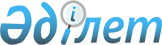 О внесении изменений и дополнений в некоторые приказы Министра юстиции Республики КазахстанПриказ Министра юстиции Республики Казахстан от 26 января 2024 года № 68. Зарегистрирован в Министерстве юстиции Республики Казахстан 29 января 2024 года № 33941
      ПРИКАЗЫВАЮ:
      1. Внести в приказ Министра юстиции Республики Казахстан от 25 апреля 2017 года № 461 "Об утверждении Правил ведения единой базы данных аналитических, консалтинговых, социологических и иных исследований, финансируемых из республиканского и местного бюджета, проводимых по заказу государственных органов и местных исполнительных органов Республики Казахстан, их подведомственных организаций, субъектов квазигосударственного сектора, в том числе совместных исследований с международными организациями" (зарегистрирован в Реестре государственной регистрации нормативных правовых актов № 15034) следующие изменения и дополнения:
      заголовок изложить в следующей редакции:
      "Об утверждении Правил ведения единой базы данных аналитических, консалтинговых, социологических и иных исследований, финансируемых из республиканского и местных бюджетов, проводимых по заказу государственных органов и местных исполнительных органов Республики Казахстан, их подведомственных организаций, субъектов квазигосударственного сектора, в том числе совместных исследований с международными организациями";
      пункт 1 изложить в следующей редакции:
      "1. Утвердить прилагаемые Правила ведения единой базы данных аналитических, консалтинговых, социологических и иных исследований, финансируемых из республиканского и местных бюджетов, проводимых по заказу государственных органов и местных исполнительных органов Республики Казахстан, их подведомственных организаций, субъектов квазигосударственного сектора, в том числе совместных исследований с международными организациями.";
      в Правилах ведения единой базы данных аналитических, консалтинговых, социологических и иных исследований, финансируемых из республиканского и местного бюджета, проводимых по заказу государственных органов и местных исполнительных органов Республики Казахстан, их подведомственных организаций, субъектов квазигосударственного сектора, в том числе совместных исследований с международными организациями, утвержденных указанных приказом:
      заголовок изложить в следующей редакции:
      "Правила ведения единой базы данных аналитических, консалтинговых, социологических и иных исследований, финансируемых из республиканского и местных бюджетов, проводимых по заказу государственных органов и местных исполнительных органов Республики Казахстан, их подведомственных организаций, субъектов квазигосударственного сектора, в том числе совместных исследований с международными организациями";
      пункт 1 изложить в следующей редакции:
      "1. Настоящие Правила ведения единой базы данных аналитических, консалтинговых, социологических и иных исследований, финансируемых из республиканского и местных бюджетов, проводимых по заказу государственных органов и местных исполнительных органов Республики Казахстан, их подведомственных организаций, субъектов квазигосударственного сектора, в том числе совместных исследований с международными организациями (далее – Правила) определяют порядок ведения единой базы данных аналитических, консалтинговых, социологических и иных исследований, финансируемых из республиканского и местных бюджетов, проводимых по заказу государственных органов и местных исполнительных органов Республики Казахстан, их подведомственных организаций, субъектов квазигосударственного сектора, в том числе совместных исследований с международными организациями (далее – База исследований).";
      пункт 2 изложить в следующей редакции:
      "2. База исследований формируется на платформе информационно-правовой системы "Әділет" и содержит аналитические, консалтинговые, социологические и иные исследования государственных органов и местных исполнительных органов Республики Казахстан, их подведомственных организаций, субъектов квазигосударственного сектора, проводимые в Республике Казахстан, финансируемые из республиканского и местных бюджетов, а также исследования, проведенные совместно с международными организациями (далее – исследования).";
      пункт 5 изложить в следующей редакции:
      "5. К документам с пометкой "для служебного пользования" доступ осуществляется в соответствии с пунктом 4 статьи 45 Административного процедурно-процессуального кодекса Республики Казахстан.";
      пункт 8 изложить в следующей редакции:
      "8. Уполномоченный орган по государственному планированию и местные исполнительные органы Республики Казахстан, их подведомственные организации, субъекты квазигосударственного сектора ежегодно в срок до 15 декабря текущего года направляют в ИЗПИ список исследований, запланированных в следующем году.
      Государственные органы и местные исполнительные органы Республики Казахстан, их подведомственные организации, субъекты квазигосударственного сектора обеспечивают:
      1) полное соответствие с подлинниками копий результатов исследований на казахском, русском и английском языках (в зависимости от языка разработки материалов), направляемых для размещения в Базе исследований;
      2) предоставление графиков исследований с указанием сроков завершения исследований в ИЗПИ в течение десяти рабочих дней после утверждения договора;
      3) предоставление результатов исследований (отчетов, сборников, учебников, справок, докладов и т.д.) в ИЗПИ в течение десяти рабочих дней после его завершения в соответствии с условиями договора (при отсутствии договора – с момента утверждения и (или) опубликования).";
      дополнить пунктом 8-1 следующего содержания:
      "8-1. При направлении графиков исследований предоставляются административные данные по форме согласно приложению 2 к настоящим Правилам, при этом тематика исследования выбирается из списка, указанного в примечании.".
      пункт 11 изложить в следующей редакции:
      "11. При направлении результатов исследований используются административные данные по форме согласно приложению 2 к настоящим Правилам, при этом заполняются поля "Дата завершения исследования" и "объем (количество) листов".".
      приложение 2 к Правилам ведения единой базы данных аналитических, консалтинговых, социологических и иных исследований, финансируемых из республиканского и местного бюджета, проводимых по заказу государственных органов и местных исполнительных органов Республики Казахстан, их подведомственных организаций, субъектов квазигосударственного сектора, в том числе совместных исследований с международными организациями изложить в новой редакции согласно приложению к настоящему приказу.
      2. Внести в приказ Министра юстиции Республики Казахстан от 11 июля 2023 года № 471 "Об утверждении Правил проведения правового мониторинга" (зарегистрирован в Реестре государственной регистрации нормативных правовых актов № 33069) следующие изменения и дополнение:
      в Правилах проведения правового мониторинга, утвержденных указанным приказом:
      в подпункт 15) пункта 11 внесено изменение на казахском языке, текст на русском языке не меняется;
      пункт 11 дополнить подпунктом 16) следующего содержания:
      "16) рекомендации по устранению причин и условий, способствующих совершению коррупционных правонарушений, выявленных по результатам внешнего и внутреннего анализов коррупционных рисков.";
      пункт 28 изложить в следующей редакции:
      "28. Уполномоченной организацией, определенной постановлением Правительства Республики Казахстан от 28 марта 2019 года № 149 "О некоторых вопросах нормотворческой деятельности в Республике Казахстан", проводится анализ эффективности законодательства.
      Результаты проведенного анализа эффективности законодательства используются государственными органами при проведении правового мониторинга.
      В случае несогласия с результатами проведенного анализа эффективности законодательства государственный орган в течение тридцати рабочих дней после получения результатов анализа эффективности направляет в уполномоченную организацию письменное мотивированное и аргументированное обоснование причин несогласия с соответствующими результатами.".
      3. Департаменту правовой пропаганды и координации Министерства юстиции Республики Казахстан в установленном законодательством порядке обеспечить:
      1) государственную регистрацию настоящего приказа;
      2) размещение настоящего приказа на официальном интернет-ресурсе Министерства юстиции Республики Казахстан.
      4. Контроль за исполнением настоящего приказа возложить на курирующего вице-министра юстиции Республики Казахстан.
      5. Настоящий приказ вводится в действие по истечении десяти календарных дней после дня его первого официального опубликования.
      "СОГЛАСОВАНО"Бюро национальной статистикиАгентства по стратегическомупланированию и реформамРеспублики Казахстан
      Представляется: Республиканское государственное предприятиена праве хозяйственного ведения "Институт законодательства и правовойинформации Республики Казахстан" Министерства юстиции Республики Казахстан.Форма административных данных размещена на интернет-ресурсе: "Единая базаданных аналитических, консалтинговых, социологических и иных исследований,финансируемых из республиканского и местных бюджетов, проводимых по заказугосударственных органов и местных исполнительных органов, их подведомственныхорганизаций, субъектов квазигосударственного сектора, в том числе совместныхисследований с международными организациями".Наименование формы административных данных: Сведения по аналитическим,консалтинговым, социологическим и иным исследованиям, финансируемыхиз республиканского и местных бюджетов, проводимых по заказу государственныхорганов и местных исполнительных органов Республики Казахстан,их подведомственных организаций, субъектов квазигосударственного сектора,в том числе совместных исследований с международными организациями.Индекс формы административных данных (краткое буквенно-цифровое выражениенаименования формы): 1-issledovaniyaПериодичность: по завершению проведения исследования.Отчетный период: ежегодно.Круг лиц, представляющих информацию: государственные органы, местныеисполнительные органы, их подведомственных организации, субъектыквазигосударственного сектора.Срок представления формы административных данных: в течение десяти рабочихдней после завершения исследования в соответствии с условиями договора.
      *Перечень тематик исследований:Социальное обеспечение. СтрахованиеГражданское обществоСельское хозяйствоКонкурентоспособностьОбразованиеЗдравоохранениеРелигияТрудМолодежная политикаИндустриально-инновационное развитиеПредпринимательствоДобывающие отраслиФинансыБезопасностьОборонаПравоЛогистикаКультураГосударственное управлениеГосударственные услугиПромышленностьНалоговая сфераПолитикаСтандартизацияСтатистикаКоррупцияИсторияТуризмМеждународные отношенияЭкологияЭкономикаЭлектронное правительствоЭнергетикаНаименование __________________________ Адрес ___________________________Телефон ________________________________________________________________Адрес электронной почты _________________________________________________Исполнитель _______________________________________ _____________________фамилия, имя и отчество (при его наличии) подпись, телефонРуководитель или лицо, исполняющее его обязанности__________________________________________________ ______________________фамилия, имя и отчество (при его наличии) подписьМесто для печати(за исключением лиц, являющихся субъектами частного предпринимательства)Примечание: пояснение по заполнению формы, предназначенной для сбораадминистративных данных, приведено в приложении к настоящей форме. Пояснение по заполнению формы, предназначенной для сбора административных данных
"Сведения по аналитическим, консалтинговым, социологическим и иным исследованиям государственных органов,
местных исполнительных органов Республики Казахстан, их подведомственных организаций,
субъектов квазигосударственного сектора, финансируемых из республиканского и местных бюджетов,
в том числе совместных исследований с международными организациями"
(индекс 1-issledovaniya, периодичность по завершению проведения исследования) Глава 1. Общие положения
      1. Настоящее пояснение (далее – Пояснение) определяет единые требования по заполнению формы, предназначенной для сбора административных данных "Сведения по аналитическим, консалтинговым, социологическим и иным исследованиям государственных органов, местных исполнительных органов Республики Казахстан, их подведомственных организаций, субъектов квазигосударственного сектора, финансируемых из республиканского бюджета и местных бюджетов, в том числе совместных исследований с международными организациями" (далее – Форма).
      2. Форма составляется в течение десяти рабочих дней после завершения исследования в соответствии с условиями договора.
      3. Форму подписывает первый руководитель или лица, уполномоченные на подписание результатов исследований, и исполнитель. Глава 2. Заполнение Формы
      4. Форма заполняется на казахском и русском языках (также на английском языке в случае разработки исследования на английском языке).
      5. В графе 1 указывается порядковый номер результатов исследований, направляемых в ИЗПИ для размещения в Базе исследований.
      6. В графе 2 указывается наименование исследования в соответствии с подлинником исследования.
      7. В графе 3 указывается срок завершения исследования.
      8. В графе 4 указывается дата завершения исследования.
      9. В графе 5 указывается государственный орган/местный исполнительный орган/подведомственная организация/субъект квазигосударственного сектора заказавший(-ая) данное исследование.
      10. В графе 6 указываются тематики исследований, выбранные из перечня тематик, указанного в примечании к Форме.
      11. В графе 7 указываются авторы данного исследования (научный руководитель, редактор и т.д.).
      12. В графе 8 указываются ключевые слова в исследовании (теги), используемые для поисковых запросов по данному исследованию.
      13. В графе 9 указывается объем (количество листов) данного исследования.
      14. В графе 10 указывается тип размещения исследования в Базе исследований (конфиденциально/не конфиденциально).
      15. В графе 11 указывается тип исследования (аналитическое/консалтинговое/ социологическое/иное).
      16. В графе 12 указывается источник финансирования (республиканский бюджет/местный бюджет/собственный бюджет / грант).
      17. В графе 13 указываются данные о затратах на исследования.
					© 2012. РГП на ПХВ «Институт законодательства и правовой информации Республики Казахстан» Министерства юстиции Республики Казахстан
				
      Министр юстицииРеспублики Казахстан

А. Ескараев
Приложение к приказу
Министра юстиции
Республики Казахстан
от 26 января 2024 года № 68Приложение 2
к Правилам ведения единой
базы данных аналитических,
консалтинговых, социологических
и иных исследований,
финансируемых
из республиканского и местных
бюджетов, проводимых
по заказу государственных
органов и местных
исполнительных органов,
их подведомственных
организаций, субъектов
квазигосударственного сектора,
в том числе совместных
исследований с международными
организациямиФорма,
предназначенная для сбора
административных данных
№
Наименование исследования
Срок завершения исследования (дд/мм/гг)
Дата завершения исследования (дд/мм/гг)
Государственный орган/ местный исполнительный орган/ подведомственная организация/ субъект квазигосударственного сектора заказавший исследование
Тематика исследования*
Авторы исследования (научный руководитель, редактор и так далее)
Ключевые слова в исследовании (теги)
Объем (количество листов)
Тип размещения в Базе исследований (Конфиденциально/ Не конфиденциально)
Тип исследования (аналитическое/ консалтинговое/ социологическое/ иное)
Источник финансирования (республиканский бюджет, местный бюджет, собственный бюджет, грант )
Данные о затратах на исследования
1
2
3
4
5
6
7
8
9
10
11
12
13Приложение к форме,
предназначенной для сбора
административных данных
"Сведения по аналитическим,
консалтинговым,
социологическим и иным
исследованиям государственных
органов, местных
исполнительных органов
Республики Казахстан,
их подведомственных
организаций, субъектов
квазигосударственного сектора,
финансируемых из республиканского
и местных бюджетов, в том
числе совместных исследований
с международными организациями"